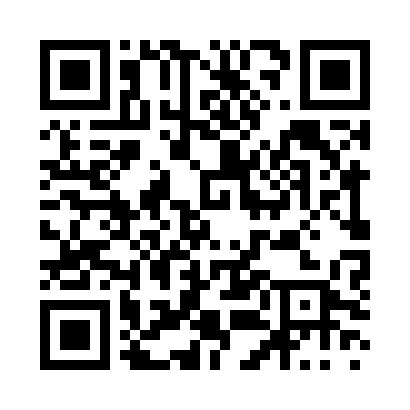 Prayer times for Zoldhalom, HungaryMon 1 Jul 2024 - Wed 31 Jul 2024High Latitude Method: Midnight RulePrayer Calculation Method: Muslim World LeagueAsar Calculation Method: HanafiPrayer times provided by https://www.salahtimes.comDateDayFajrSunriseDhuhrAsrMaghribIsha1Mon2:064:5112:446:098:3611:062Tue2:074:5212:446:098:3611:053Wed2:094:5312:446:098:3611:044Thu2:104:5312:446:098:3511:035Fri2:124:5412:456:098:3511:026Sat2:144:5512:456:098:3511:017Sun2:154:5512:456:088:3410:598Mon2:174:5612:456:088:3410:589Tue2:194:5712:456:088:3310:5710Wed2:214:5812:456:088:3310:5511Thu2:234:5912:466:088:3210:5412Fri2:255:0012:466:078:3110:5213Sat2:275:0112:466:078:3110:5014Sun2:295:0112:466:078:3010:4915Mon2:315:0212:466:068:2910:4716Tue2:335:0312:466:068:2810:4517Wed2:365:0412:466:058:2710:4318Thu2:385:0512:466:058:2710:4219Fri2:405:0612:466:048:2610:4020Sat2:425:0812:466:048:2510:3821Sun2:445:0912:466:038:2410:3622Mon2:475:1012:466:038:2310:3423Tue2:495:1112:466:028:2210:3224Wed2:515:1212:466:028:2010:3025Thu2:535:1312:466:018:1910:2826Fri2:565:1412:466:008:1810:2627Sat2:585:1512:466:008:1710:2328Sun3:005:1712:465:598:1610:2129Mon3:025:1812:465:588:1510:1930Tue3:055:1912:465:578:1310:1731Wed3:075:2012:465:568:1210:15